MEMORANDUM OF UNDERSTANDING FOR INTERNATIONAL ACADEMIC COOPERATION AND EXCHANGE Between YEUNGNAM UNIVERSITY and ************* 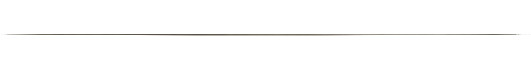 THIS Memorandum of Understanding (MOU), effective on the date of the last signature and entered into by and between Yeungnam University, South Korea (hereinafter referred to as “YU”) and **********  (hereinafter referred to as “***”) under the following terms and conditions:CLAUSE 1 – DEFINITIONS AND PURPOSE“Home institution” shall mean the party which sends the Exchange Students/Faculty/Researchers.“Host institution” shall mean the party which receives the Exchange Students/Faculty/Researchers.  The purpose of this MOU is to foster academic cooperation by means of common research projects and/or the exchange of teaching staff/researchers, graduate and undergraduate students, with mutual recognition of the courses taken at any of the institutions.CLAUSE 2 – GOALS AND FORMS OF COOPERATION2.1. Teaching Staff / Researchers Exchange2.1.1. Visiting faculty members/researchers shall take part in conference, teaching and/or research activities, under stays which shall not exceed the extent of one academic year (two semesters).2.1.2. Health insurance and repatriation coverage must be arranged by the faculty member/researcher in his/her home country.2.1.3. Regular Salaries shall be paid by the Home institution.2.2. Student Exchange 2.2.1. Students shall be pre-selected by the Home institution based on their academic excellence. The Host institution shall be responsible for the final acceptance.2.2.2. Students accepted by the Host institution will be considered exchange students and shall be subject to all the rules and regulations of the Host institution, complying with them in the same manner as regular students thereof. Likewise, exchange students shall have the same rights and benefits as the regular students of the Host institution.2.2.3. Students participating in the exchange program shall be encouraged to acquire knowledge of the language at a level compatible with the activities they are expected to carry out. 2.2.4. Each student shall follow a course of studies previously agreed to between both institutions.2.2.5. The student’s stay shall not exceed one academic year, except in the case of double degree programs.2.2.6. Undergraduate double degree programs and/ co-supervision of theses and/or dissertations shall be the object of an addendum or a separate agreement.2.2.7. The number of students involved in the exchange program shall be limited to five (5) students per one (1) academic year per each institution. All efforts shall be made to achieve balance in the number of students exchanged.2.2.8. Health insurance and repatriation coverage must be arranged by the student in his/her home country before his/her arrival at the Host institution.CLAUSE 3 – FINANCIAL RESPONSABILITY3.1. Faculty members/researchers involved in exchange programs hereunder shall not pay fees to the Host institution. The remaining expenses (travel, accommodation and the like) shall be borne by the faculty member/researcher, who may seek funding from external agencies.3.2. Students involved in exchange programs hereunder shall pay academic fees, if any, at their Home institution. Remaining expenses (travel, accommodations and the like) shall be borne by the student, who may seek funding from external agencies. This Agreement shall not imply any obligation of the parties to provide financial support.CLAUSE 4 – OBLIGATIONS OF THE PARTIES 4.1. The parties shall attempt to achieve reciprocity under the activities covered by this MOU.4.2. At the completion of a student stay, the Host institution shall forward an official document specifying the activities carried out by the students and his/her performance to the Home institution´s relevant office.4.3. The Home institution shall acknowledge the academic results obtained by the student and the respective credits and/or hours at the Host institution, based on the work program previously agreed to between the institutions.4.4. The Host institution shall provide, whenever possible, adequate research conditions and facilities for the development of the work of visiting faculty members/researchers.4.5. The Host institution shall help the exchange students and visiting faculty members/researchers, by providing information about adequate housing and accommodations for his/her stay.CLAUSE 5 – GENERAL PROVISIONS5.1. The tolerance by any of the parties to the breach of any clause or condition of this MOU shall be understood as an act of mere liberality, and never be construed as renewal, modification, waiver or loss of the right to request the accomplishment of the respective obligation.5.2. This MOU and all documents and information provided by one party to the other party under, or in connection with the negotiation of this MOU or any subsequent contractual undertakings shall be treated as confidential (“the Confidential Information”). The Confidential Information shall not be used except for the purposes for which it was made available and the Confidential Information shall not be disclosed to any other person without the prior written consent of the other party.5.3. Any modification in the terms of this MOU shall be established by way of an Addendum signed by both parties.CLAUSE 6 – TERM AND TERMINATION6.1. This MOU shall be effective for an unlimited period, as from the date of the last signature stated herein.6.2. Either party will be entitled, at any time and at its absolute discretion, to terminate the MOU by giving written notice six (6) months beforehand to the other party. Such termination will not adversely affect any exchange in effect prior to the effective date of the termination.CLAUSE 7 – SETTLEMENT OF DISPUTESIn order to settle any doubts that may arise under the performance or in the implementation of this MOU, the parties shall exert their best efforts to arrive at a solution by mutual consent.IN WITNESS THEREOF, the parties through duly authorized officials do execute this MOU.By:  ______________________________		   By:  ______________________________	                                                                                CHOI Oe-chool, Ph.D.                                                             ******************          President                                                                             President   Date:  ______________________________                       Date:  ______________________________On behalf ofYeungnam University   On behalf of      ************************